vÝROČNÍ ZPRÁVA O ČINNOSTIZÁKLADNÍ ŠKOLA NOVÁ VES U CHOTĚBOŘEŠKOLNÍ ROK 2021-2022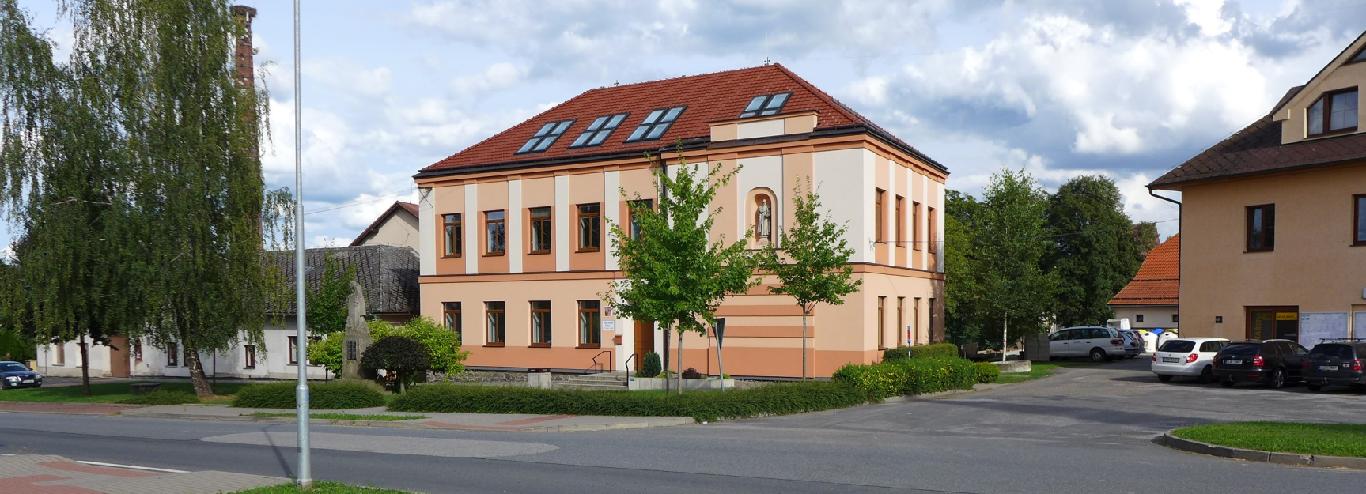 Motto: Každý nemusí být jedničkář, ale z každého může být slušný člověk…       I. 	      Základní charakteristika školy                      			str. 3   Název										Zřizovatel									Charakteristika školy								Kapacita školy a školní družiny	Rada školy		UČEBNÍ PLÁN                                                           			            str. 4ÚDAJE O ŽÁCÍCH – ORGANIZACE VYUČOVÁNÍ			str. 4PERSONÁLNÍ ZABEZPEČENÍ ČINNOSTI ŠKOLY			str. 5-6Pedagogičtí pracovníciNepedagogičtí pracovníciDalší vzdělávání pedagogických pracovníkůVÝSLEDKY VÝCHOVY A VZDĚLÁVÁNÍ	                      			str. 7Celkové hodnocení a klasifikaceAbsence žákůVýchovná opatření školypochvalynapomenutísnížená známka z chováníŽÁCI SE SPECIFICKÝMI  VÝVOJOVÝMI             PORUCHAMI UČENÍ A CHOVÁNÍ                                              	            str. 8VII.     SPOLUPRÁCE S DĚTSKÝM DOMOVEM	A DALŠÍMI             PARTNERY ŠKOLY		                                                                       str. 8     VIII.     ZÁJMOVÉ ÚTVARY	          							str. 8						      XI.       ŠKOLNÍ DRUŽINA  	 							str. 9							       X.        VÝCHOVNĚ VZDĚLÁVACÍ PRÁCE   					str. 9	       XI. 	PREZENTACE ŠKOLY V MÉDIÍCH					str. 10	 			      XII.     VÝKON STÁTNÍ SPRÁVY							str. 10					      XIII.   ŘÍDÍCÍ A KONTROLNÍ ČINNOST						str. 10			      XIV.   ZÁVĚR ,  HODNOCENÍ					                        str. 11-12								  ZÁKLADNÍ CHARAKTERISTIKA ŠKOLYNázev: Základní škola Nová Ves u Chotěboře byla zřízena na základě usnesení zastupitelstva obce Nová Ves u Chotěboře ze dne 7. 9. 2001 jako organizační složka obce.  Od 1. 1. 2003 škola vstoupila do právní subjektivity jako příspěvková organizace.Zřizovatel: Obec Nová Ves u Chotěboře zajišťuje materiálně technické vybavení školy, financuje výdaje nezbytné k chodu školy (elektřina, voda, plyn) a podporuje stavební úpravy a modernizaci školy. Spolupráce se zřizovatelem je na velmi dobré úrovni.Charakteristika školy: Základní škola v Nové Vsi je typickou málotřídní školou. Specifikem školy je vzdělávání klientů z Dětského domova v Nové Vsi u Chotěboře společně s ostatními žáky z Nové Vsi a spádových obcí. V budově školy se nachází pět ročníků, které jsou umístěny do třech tříd.  K pobytu dětí venku slouží školní hřiště s altánem, kde probíhá v letních měsících výuka.  Ve škole pracuje školní družina, funguje výdejna obědů. Obědy dovážíme z Dětského domova v Nové Vsi. K práci s výukovými programy a k vyhledávání informací na internetu slouží počítačová učebna. V každé třídě je k dispozici učitelům a žákům interaktivní tabule.V přízemí budovy je umístěna tělocvičná místnost, která je vybavena odpovídajícím cvičebním nářadím. Kapacita školy: 60 žáků, naplněnost 49 žáků.Kapacita školní družiny: Zvýšena na 47 žáků, naplněnost 33 žáků. Rada školy: tvoří ji zástupce z řad rodičů, obce, dětského domova a školy.           Schvaluje dokumenty školy a vyjadřuje se v rámci svých kompetencí k      chodu školy.II. UČEBNÍ PLÁN 2020-2021V Základní škole Nová Ves u Chotěboře se ve školním roce 2020-2021 ve všech pěti ročnících vyučovalo podle Školního vzdělávacího programu pro základní vzdělávání Základní školy Nová Ves u Chotěboře s názvem: Spolu za poznáním.UČEBNÍ PLÁN ŠKOLNÍ ROK  2020-2021III.    ÚDAJE O ŽÁCÍCH – ORGANIZACE VYUČOVÁNÍPozn. : Uvedeno podle zahajovacího výkazu ke dni 30. 9. 2020Hodnocení a klasifikace odpovídá pohybu žáků během školního roku (přihlášení a odhlášení ze ZŠ).IV.  PERSONÁLNÍ ZABEZPEČENÍ ČINNOSTI ŠKOLY Pedagogičtí pracovníci: Celkem 5Mgr. Ilona Marková – ředitelka ZŠMgr. Olga Semerádová – učitelkaMgr. Lenka Klusáčková – učitelkaBcA. Vendula Klusáčková – vychovatelka, učitelkaIrena Kolářová – asistent pedagoga.Markéta Mejstříková, Dis. -  asistent pedagogaKvalifikovanost: Všichni pracovníci školy splňují kvalifikovanost ve svém oboru. AprobovanostMgr. Ilona Marková – Pedagogická fakulta Hradec Králové, učitelství 1. – 5. postupný ročník, specializace základy techniky.Mgr. Olga Semerádová – Masarykova univerzita v Brně, pedagogická fakulta, učitelství pro 1. stupeň ZŠ.Mgr. Lenka Klusáčková -  Jihočeská univerzita v Českých Budějovicích, učitelství pro základní školy, obor přírodopis – tělesná výchova.BcA. Vendula Klusáčková – Janáčkova akademie múzických umění Brno, bakalářský studijní program Dramatická umění ve studijním programu Jevištní technologie.Studium pedagogických věd, obor vychovatel, Univerzita Hradec Králové, Pedagogická fakulta.Nekvalifikovaní pedagogičtí pracovníci – 1Nepedagogičtí pracovníci:  Irena Kolářová – školniceIlona Běloušková – účetní Lenka Horníková – výdej obědů, uklízečkaAsistenti pedagoga: Irena Kolářová, Střední ekonomická škola Pardubice, Studium pedagogických věd, obor vychovatel, Univerzita Hradec Králové, Pedagogická fakulta.Dis. Markéta Mejstříková- Střední pedagogická škola LitomyšlDalší vzdělávání pedagogických pracovníkůDalší vzdělávání pedagogických pracovníků probíhalo prostřednictvím webinářů online formou.Hlavní témata vzdělávání ředitelka: Školení BOZP a POSamostudiumUčící se málotřídky - závěr projektuNovelizace vyhlášky č. 27 a 72 Školského zákonaZáklady formativního hodnoceníPsychohygienaHlavní témata vzdělávání učitelek:  Školení BOZP a POSamostudiumUčící se málotřídky – závěr projektuZáklady formativního hodnoceníJak na inkluziHlavní témata vzdělávání vychovatelka:  Školení BOZP a POSamostudiumZáklady formativního hodnocení                          V.   VÝSLEDKY VÝCHOVY A VZDĚLÁVÁNÍCelkové hodnocení a klasifikacePozn.: zdroj: Třídní výkazy 2020-2021Výchovná opatření školyPochvaly: Během roku byly uděleny dílčí pochvaly třídních učitelů a ředitele pro jednotlivce za práci ve vyučování a za reprezentaci školy.Napomenutí: třídního učitele (žák 2. p. r.) za nošení nože do školySnížená známka z chování: stupeň 2 (žák 1.p.r. a žák 3. p. r.) za neomluvené absenceVI.  ŽÁCI SE SPECIFICKÝMI  VÝVOJOVÝMI  PORUCHAMI  UČENÍ A         CHOVÁNÍ. V letošním školním roce byli specializovanými poradenskými centry zařazeni mezi žáky se speciálními vzdělávacími potřebami 4 žáci.Po vyšetření ve specializovaných zařízeních (PPP nebo SPC) pracovali někteří podle individuálních vzdělávacích plánů nebo docházeli na individuální pedagogické intervence.U dvou žáků dopomáhaly asistentky pedagoga.Spolupracujeme se specializovanými a odbornými institucemi -Speciálně pedagogické centrum JihlavaSpeciálně pedagogické centrum Žďár nad SázavouSpeciálně pedagogické centrum SkutečPedagogicko psychologická poradna Havl. BrodPraktická škola a speciálně pedagogické centrum U Trojice Havlíčkův BrodOSPOD (orgán sociálně právní ochrany dětí) – podle místa bydliště příchozích žáků.Sociální odboryOdbory péče o dětiZDVOP při DD (Zařízení pro děti vyžadující okamžitou pomoc při dětském domově)Probační úřad Havlíčkův BrodVII.  SPOLUPRÁCE S DĚTSKÝM DOMOVEM A  DALŠÍMI PARTNERY ŠKOLYVzhledem k pandemii covid 19 se spolupráce omezila na online komunikaci.ZÁJMOVÉ ÚTVARYVzhledem k pandemii covid 19 byla Vládním nařízením pozastavena činnost zájmových kroužků.           IX.   ŠKOLNÍ DRUŽINADo školní družiny bylo přihlášeno 33 žáků. Provoz družiny začíná v 11.30 (po ukončení dopoledního vyučování) a končí v 16.00 hodin. Provozní doba byla prodloužena na návrh rodičů přespolních žáků.Vzhledem k pandemii covid 19 byla činnost družiny omezená. Žáci byli rozděleni do homogenních skupin, které se nemohly potkávat.X.  VÝCHOVNĚ VZDĚLÁVACÍ PRÁCEI v  letošním školním roce probíhalo vyučování ve všech ročnících podle Školního vzdělávacího programu pro základní vzdělávání, který jsme nazvali: Spolu za poznáním.Vzhledem k pandemii covid 19 probíhala výchovně vzdělávací práce a vyučování distančně se zařazením pravidelné online výuky.V období prezenční výuky se uskutečnily tyto projektové dny:Zimní vánočkový den.Vánoční zvyky a tradice. Vánoční projektový den.Dopravní výchova. Společně bezpečně.Moje tělo. Nemoc a úrazy.Sejeme hrách a fazole.Čarodějnický den.Začínáme společně. Třídní desatero. Pravidla třídy.Naše vlast. Státní symboly. Osobní údaje.Virtuální výlet do Prahy. Sportovní den.Vyjmenovaná slova ve zvířecí říši. Prevence sociálně patologických jevů (kyberšikana) Čistá Vysočina Pochodové cvičení Rozloučení s žáky 5. postupného ročníku  Cvičná evakuace.                               XI . PREZENTACE ŠKOLY V MÉDIÍCHŠkola má fungující webové stránky, kde nabízíme aktuální informace, které se týkají výuky, akcí, projektů, dokumentů, družiny, novinek a koncepce školy.V letošním školním roce byly webové stránky využívány k předávání úkolů  a informací pro žáky a zákonné zástupce při distanční výuce.XII.  VÝKON STÁTNÍ SPRÁVYZápis do 1. ročníku proběhl letos distanční formou (pandemie koronaviru). Podle Zákona o státní správě a samosprávě ve školství 561/2004 Sb. ředitelka školy rozhodla o přijetí 14 dětí do ZŠ. Rozhodnutí proběhlo ve správním řízení.Počet žádostí o odklad školní docházky ze strany rodičů (zákonných zástupců): 1Vyhověno: 1Počet odvolání: 0Dodatečný zápis: 0XIII. ŘÍDÍCÍ A KONTROLNÍ ČINNOSTHospitace v hodinách proběhly podle plánu hospitací v začátku školního roku.Další hospitace ve vyučovacích hodinách probíhaly online. Ve škole se uskutečnila týdenní souvislá pedagogická praxe studentky Střední pedagogické školy v Čáslavi.V tomto roce školu navštívila Česká školní inspekce.Předmětem inspekční činnosti bylo zjišťování a hodnocení podmínek distanční výuky, průběhu a výsledků vzdělávání a naplňování školního vzdělávacího programu a jeho souladu s právními předpisy.Česká školní inspekce velmi kladně hodnotila práci pedagogů, metody a formy distanční výuky. Výborně zhodnotila úroveň vzdělávání žáků po menších skupinách.Závěry a hodnocení viz. Inspekční zpráva.XIV. ZÁVĚR, HODNOCENÍ. Letošní školní rok byl zcela negativně ovlivněn pandemií covid 19.Celoplošné uzavření škol – přechod na distanční výuku:14. 10. 2020 – 14. 11. 20201. 3. 2021 – 9. 4. 2021Uzavření školy z rozhodnutí KHS Jihlava, pobočka Havlíčkův Brod – přechod na distanční výuku:22. 2. 2021 – 26. 2. 2021Distanční výuka 4. a 5. ročník (spojený 1. a 3. r. a 2. r. - z rozhodnutí MŠMT povolena výuka prezenční):18. 11. 2020 – 27. 11. 20204. 1. 2021 – 9. 4. 2021Některým rodinám byly zapůjčeny školní notebooky pro distanční výuku.Po nástupu žáků do školy byly dodržovány přísné hygienické podmínky, ale byli jsme rádi, že mohou žáci do školy a učitelé do pracovního procesu.Výuka probíhala okleštěně. Po celou dobu docházky žáků byl zakázán zpěv a tělesná výchova byla omezena jen na vycházky. Po zmírnění opatření mohla tělesná výchova probíhat venku s přísnými hygienickými podmínkami.Školní družina byla rozdělena na homogenní skupiny, ale fungovala ve zpřísněném režimu.Činnost kroužků byla vládními nařízeními pozastavena.V únoru 2021 byla škola pět dnů uzavřena z důvodu nakažení pedagogů a žáků onemocněním covid 19.Ve škole proběhla výměna plynoměru, byly zakoupeny židle a stoly do školní jídelny, došlo k výměně koberce v izolační místnosti, proběhla modernizace webových stránek.Velkým přínosem pro všechny žáky bylo dokončení víceúčelového hřiště a doskočiště u školy, které bylo kompletně finalizováno a zprovozněno. Hřiště bylo maximálně využíváno při výuce tělesné výchovy. Ještě je třeba dokončit terénní úpravy, zakrytovat doskočiště a dokončit oplocení areálu.Letos opět proběhla kontrolní činnost prostřednictvím České školní inspekce, která sledovala úroveň distanční výuky. Závěrem bylo velice kladné hodnocení metod a forem práce, kterou jsme pro online výuku zvolili.Budeme doufat, že příští školní rok bude ve znamení návratu do běžných podmínek, které zajistí prostor pro bezproblémové vzdělávání žáků.Nová Ves u Chotěboře, 31. červenec 2021Zpracovala: Mgr. Ilona Marková, ředitelka ZŠ . …………………………………..Schválili:Andrea Culková, starostka obce……………………………………….Pedagogická rada: …………………………………………………………………Rada školy: ………………………………………………………………………...1.2.3.4.5.Český jazyk97+37+27+17Anglický jazyk00333Matematika44+14+14+14+1Prvouka22200Přírodověda0001+12Vlastivěda00022HV11111TV22222VV11122PČ11111Celkem2022242626TŘÍDA, ROČNÍKŽÁKŮCHLAPCIDÍVKYI. třída,   2. ročník1284II. třída, 1. ročník523                3. ročník 954III. třída, 4. ročník1165                 5. ročník1248CELKEM492524Celkové hodnocení a klasifikace1. pololetí2. pololetíKlasifikovaní žáci4752Prospělo s vyznamenáním3335Prospělo3941Neprospělo04Opakující ročník04Odchod do ZŠ a PŠ Chotěboř00Víceleté gymnázium02Hostitelský pobyt v rodině00Nehodnoceni00Snížená známka z chování02